ПРОЕКТ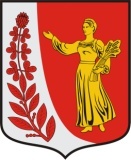 АДМИНИСТРАЦИЯ МУНИЦИПАЛЬНОГО ОБРАЗОВАНИЯПУДОМЯГСКОЕ СЕЛЬСКОЕ ПОСЕЛЕНИЕГАТЧИНСКОГО МУНИЦИПАЛЬНОГО РАЙОНАЛЕНИНГРАДСКОЙ ОБЛАСТИПОСТАНОВЛЕНИЕ от _____________2022                                                                                    № _______О порядке оповещения и сбора населения при возникновении пожара на территории Пудомягского сельского поселенияВ соответствии с Федеральным законом от 21.12.1994 № 69-ФЗ «О пожарной безопасности», Постановлением Правительства №1479 от 16.09.2020 «Об утверждении Правил противопожарного режима в РоссийскойФедерации,в целях оповещения населения при возникновении пожара на территории Пудомягского сельского поселения,  администрацияПудомягского сельского поселения ПОСТАНОВЛЯЕТ:            1. Утвердить прилагаемый порядок оповещения и сбора населения при возникновении пожара на территории Пудомягского сельского поселения (Приложение)2.Настоящее постановление подлежит размещению на официальном 
сайте Пудомягского сельского поселения.3.  Контроль за исполнением настоящего постановления оставляю за собой.4.  Настоящее постановление вступает в силу со дня его подписания.Глава администрацииПудомягского сельского поселения				                                         С.В.ЯкименкоИсп.М.А.ЕфремоваПриложение к постановлению администрацииПудомягского сельского поселенияот  «____» ______ 2022 №Порядок оповещения и сбора населения при возникновении пожара на территории Пудомягского сельского поселения.Настоящий порядок определяет организацию, задачи и механизмы реализации мероприятий по оповещению населения при возникновении пожаров.Организация оповещения является одним из важнейших мероприятий, обеспечивающих доведение до организаций и населения сигналов и информации о пожаре с целью сохранения жизни и здоровья населения.Оповещение организуется на основе использования ресурса и технических средств оповещения и связи поселения.Оповещение подразделений государственной противопожарной службы о пожаре осуществляется по средствам телефонной связи с городского телефона-«01», мобильного телефона «101» либо «112», а также через Единую дежурно- диспетчерскую службу по телефонам: 8(813-71)9-60-74, 8(813-71)9-31-28.Основными задачами оповещения являются:- обеспечение своевременного доведения до организаций и населения, которым угрожает опасность, сигналов и информации о пожаре;- информирование сил ГПО о возникновении пожара;- предоставление населению информации по порядку эвакуации в конкретной пожароопасной ситуации.Сигналы оповещения. Порядок оповещения и информирования населения. Основным способом оповещения населения об опасностях, возникающих при пожарах, считается передача речевой информации с использованием сетей проводного вещания, передвижных звуковых устройств.  Предупреждение организаций и населения о непосредственной угрозе пожаров, о принятии своевременных мер защиты проводит администрация Пудомягского сельского поселения  на основании информации, полученной от лиц, обнаруживших пожар.Сигнал оповещения - это условный сигнал, передаваемый в системе оповещения, являющийся командой для проведения определенных мероприятий администрацией, руководителями предприятий, учреждений и организаций, а также населением.До населения немедленно доводятся соответствующие сообщения по существующим средствам проводного, радиовещания, передвижных звуковых устройств. Оповещение о начале эвакуации населения организуется по месту нахождения в кратчайшие сроки.В соответствии с Правилами противопожарного режима в РФ, каждый гражданин при обнаружении пожара или признаков горения (задымление, запах гари, повышение температуры и т.п.) обязан:1) организовать оповещение об этом всех находящихся рядом с ним людей, независимо от размеров и места пожара или загорания, равно как и при обнаружении хотя бы малейших признаков горения (дыма, запаха гари);2) немедленно вызвать пожарную охрану по телефонам связи с городского телефона-«01», мобильного телефона «101» либо «112», а также через Единую дежурно-  диспетчерскую службу по телефонам: 8(813-71)9-60-74, 8(813-71)9-31-28.Чем быстрее прибудет пожарная помощь, тем успешнее будет ликвидирован пожар и быстрее оказана помощь людям, находящимся в опасности,3) задействовать систему оповещения людей о пожаре (в случае возникновения пожара в здании), приступить самому и привлечь других лиц к эвакуации из здания в безопасное место согласно плана эвакуации;4) известить о пожаре руководителя учреждения или заменяющего его работника;5) организовать встречу пожарных подразделений, принять меры по тушению пожара имеющимися средствами пожаротушения.Собственники имущества, лица, уполномоченные владеть, пользоваться или распоряжаться имуществом, в том числе руководители и должностные лица предприятий.Лица, в установленном порядке назначенные ответственными за обеспечение пожарной безопасности, прибывшие к месту пожара, обязаны:- продублировать сообщение о возникновении пожара в пожарную охрану и поставить в известность вышестоящее руководство, диспетчера, ответственного дежурного по объекту;- в случае угрозы жизни людей немедленно организовать их спасание, используя для этого имеющиеся силы и средства;- проверить включение в работу автоматических систем противопожарной защиты (оповещения людей о пожаре, пожаротушения, противодымной защиты);- при необходимости отключить электроэнергию (за исключением систем противопожарной защиты), остановить работу транспортирующих устройств, агрегатов, аппаратов, перекрыть сырьевые, газовые, паровые и водяные коммуникации, остановить работу систем вентиляции в аварийном и смежном с ним помещениях, выполнить другие мероприятия, способствующие предотвращению развития пожара и задымления помещений здания;- прекратить все работы в здании (если это допустимо по технологическому процессу производства) кроме работ, связанных с мероприятиями по ликвидации пожара;- удалить за пределы опасной зоны всех работников, не участвующих в тушении пожара;- осуществить общее руководство по тушению пожара (с учетом специфических особенностей объекта) до прибытия подразделения пожарной охраны;- обеспечить соблюдение требований безопасности работниками, принимающими участие в тушении пожара;- одновременно с тушением пожара организовать эвакуацию и защиту материальных ценностей;- организовать встречу подразделений пожарной охраны и оказать помощь в выборе кратчайшего пути для подъезда к очагу пожара;- сообщать подразделениям пожарной охраны, привлекаемым для тушения пожаров и проведения связанных с ними первоочередных аварийно-спасательных работ, сведения о перерабатываемых или хранящихся на объектах опасных (взрывоопасных), взрывчатых, сильнодействующих ядовитых веществ необходимые для обеспечения безопасности личного состава.Оповещение о начале эвакуации населения организуется по месту работы, учебы и жительства руководителями организаций.